Takeover Day SurveyDo you like visiting museums with your family or your school?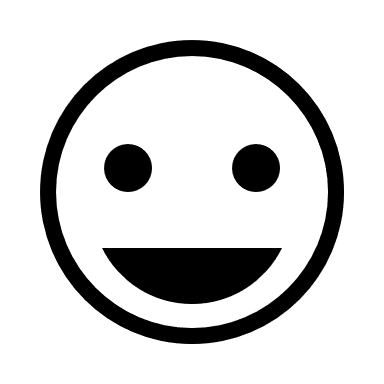 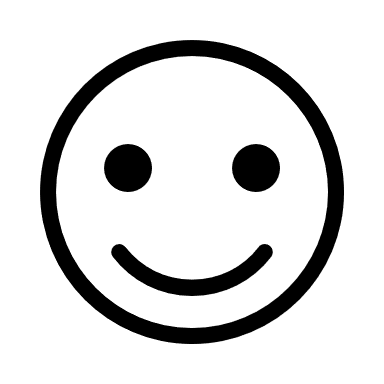 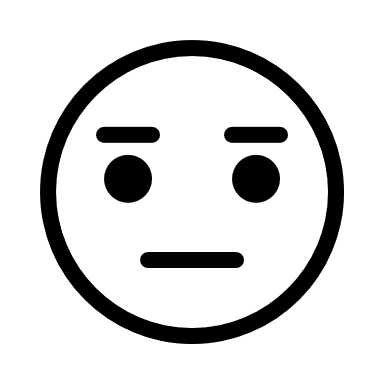 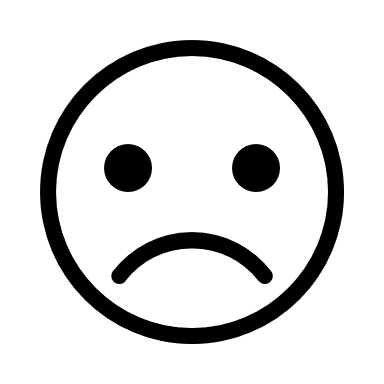 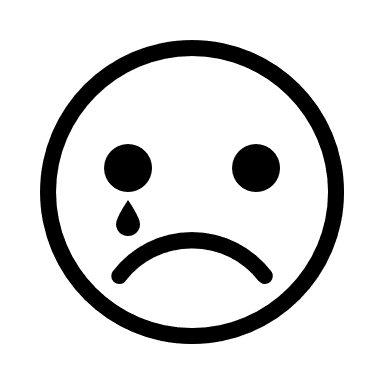 What did you think about Takeover Day?  What was your favourite part of the day? You can write or draw your answer here:Would you like to work in a museum in the future?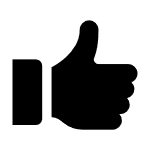 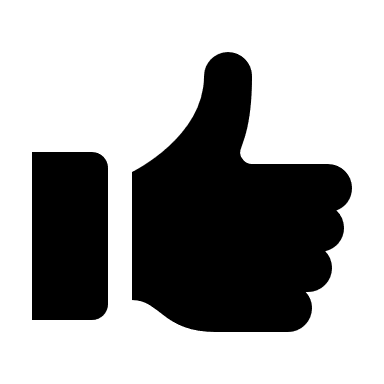 Would you like to visit this museum again after today?Did you learn any new skills today? Communication			 Team working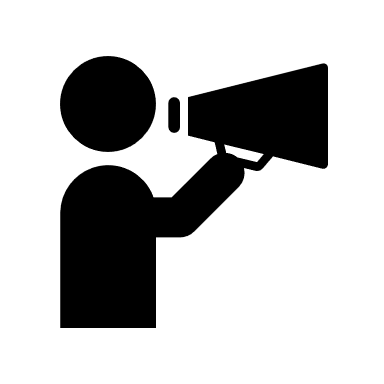 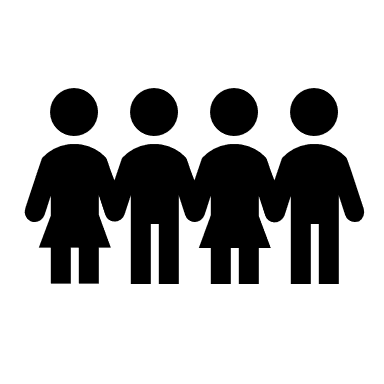  Marketing				 Making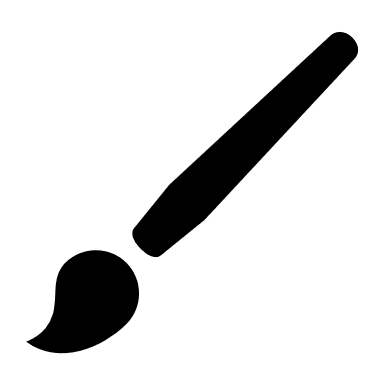 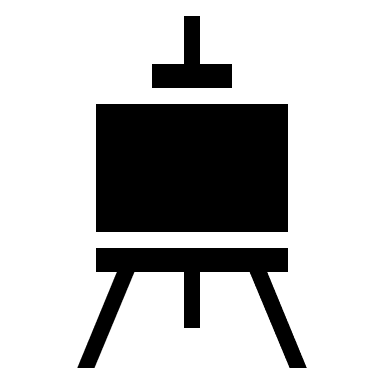 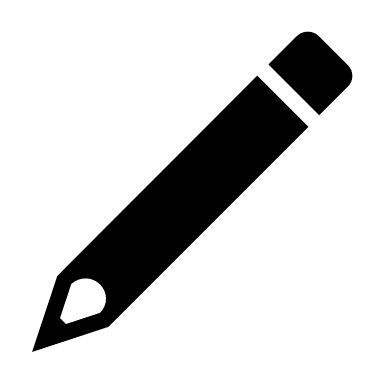 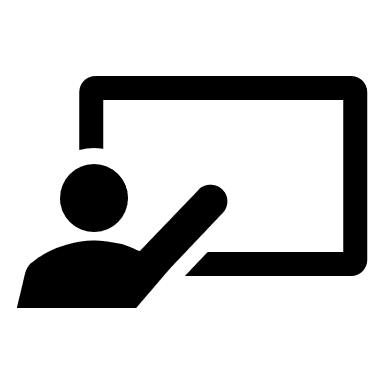  IT 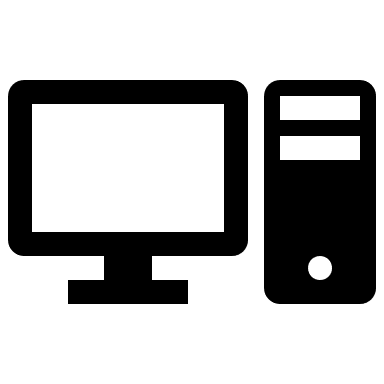 